Name : _______________________________________________           Designation : ______________________________________	ID No./PSRN : _______________  Department : __________________  E-mail : __________________________________________Phone : ____________________   Signature : ______________________Date : ____________________________________________       Please arrange to get the following books for the library.						 				(* Mandatory fields)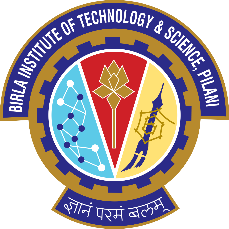 BITS LIBRARYBOOK/S RECOMMENDATION FORM Sr. No.*Author / Editor (In Capitals) *Title / *ISBN or E-ISBN * Hardcover / Paperback /  E-book*PublisherEdition/YearMRP(in Original Currency) Number of CopiesNumber of Copies* Justification forthe ProcurementSr. No.*Author / Editor (In Capitals) *Title / *ISBN or E-ISBN * Hardcover / Paperback /  E-book*PublisherEdition/YearMRP(in Original Currency) Available in the LibraryAdditional if Required* Justification forthe Procurement